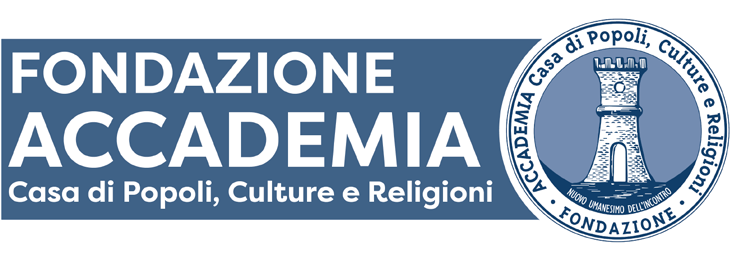 Domanda di IscrizioneALLA FONDAZIONE ACCADEMIA -       Nuovo Umanesimo dell’incontroSASSARI_l_  sottoscritt__(Scrivere in stampatello i dati registrati all’anagrafe)Chiede l’iscrizione per l’anno accademico 2022-23 al Corso di Alta Formazione in:  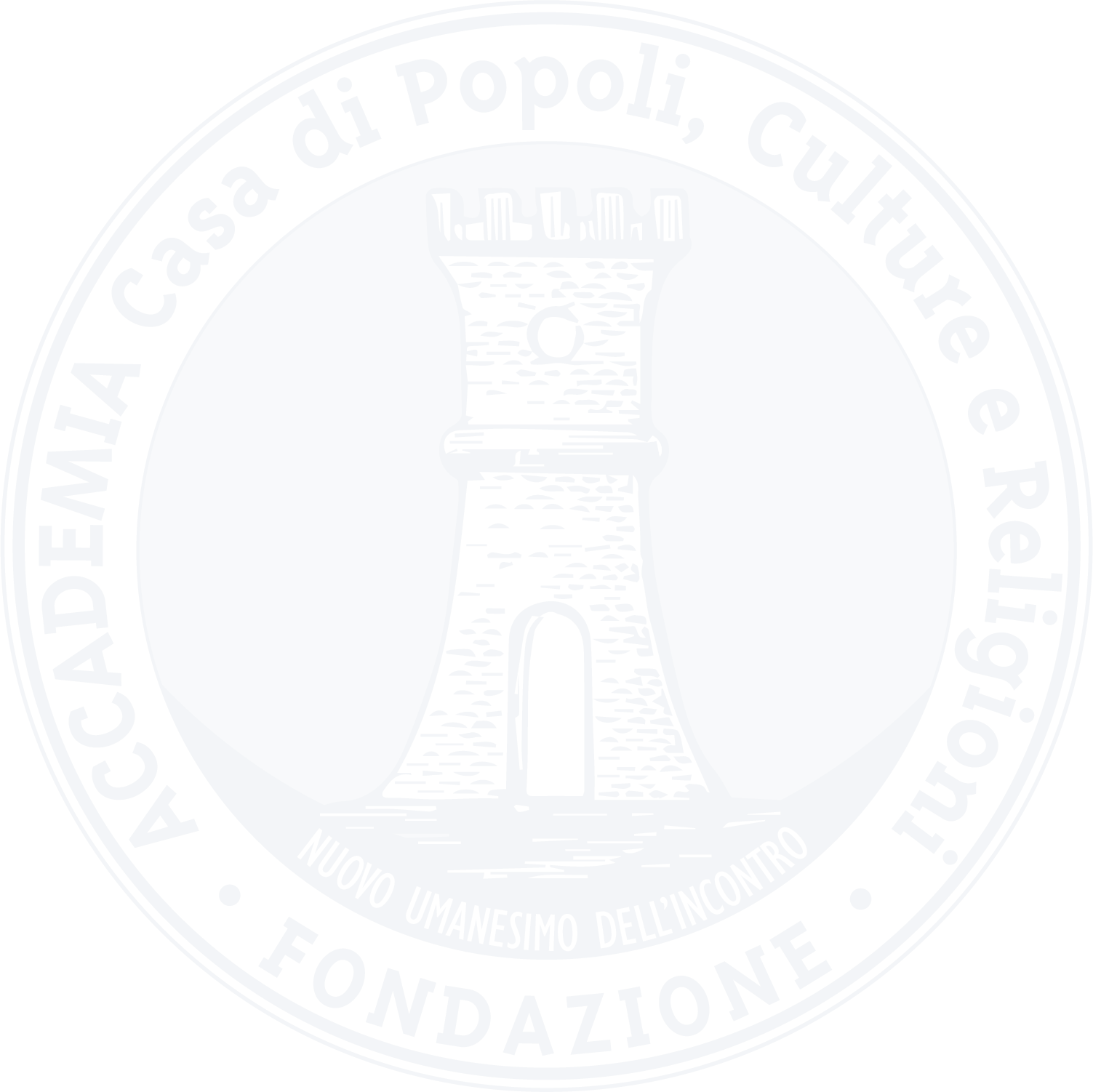 __________________________________________________________________________________________in qualità di studente:Ordinario (Intero corso)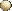 StraordinarioCorso di Alta Formazione: __________________________________________________Modulo: __________________________________________________________________Laboratorio:   	UditoreCorso di Alta Formazione: __________________________________________________Modulo:  	Laboratorio:  	Data ………………	Firma……………………………….Documenti richiesti per l’iscrizioneDomanda di iscrizioneFotocopia documento d’identitàFotocopia autocertificata del titolo di studio in possessoSegreteria Didattica:Largo Porta Nuova, 21 - Sassari - E-mail: studenti@fondazioneaccademia.comCognomeNomeCodice fiscaleCodice fiscaleLuogo di nascitaNazionalitàData di nascitaData di nascitaIndirizzo di residenzaCittàCapProvinciaIndirizzo di domicilio (se diverso da quello di residenza)CittàCapProvinciaE-mailTel. AbitazioneCellulareCellulareTitolo di studioTitolo di studioTitolo di studioTitolo di studioProfessione (se insegnante, specificare materia e livello – se studente, indicare il corso di laurea)Professione (se insegnante, specificare materia e livello – se studente, indicare il corso di laurea)Professione (se insegnante, specificare materia e livello – se studente, indicare il corso di laurea)Professione (se insegnante, specificare materia e livello – se studente, indicare il corso di laurea)